Удостоверение качества и безопасностидля комбикормовой продукции (ГОСТ Р 51849-2001)                    №007                                                                                                                                   Состав рецепта:Наименование изготовителя (поставщика):Наименование потребителя (заказчика):                                                                             Подпись  МП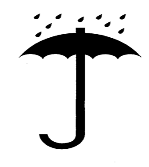 Удостоверение качества и безопасностидля комбикормовой продукции (ГОСТ Р 51849-2001)                    №008                                                                                                                                   Состав рецепта:Наименование изготовителя (поставщика):Наименование потребителя (заказчика):                                                                 Подпись  МПНаименование продукцииПК – 6 (101)Комбикорм для цыплят бройлеров 5 недель и старше Код продукции по ОКП92 9600Обменная энергия Ккал/100гр300Гарантируемые показатели, %Сырой протеин, мин18,10Сырая клетчатка, макс7,31Сырой жир, мин6,44Лизин, мин0,65Метионин, мин0,43Ca, мин1,05P,мин0,66NaCl, мин0,46Влажность, макс13Дополнительная информацияТУ 9296-002-13798436Ячмень, пшеница, кукуруза, жмых соевый, мука рыбная, дрожжи кормовые, мука травяная,жмых подсолнечный, соя экструдированная полножирная, лизин, DL-метионин,монокальцийфосфат, мука известняковая, соль поваренная, премикс П-6Дополнительно: ЭНДОКС 50; НАТУГРЕЙН TS 50; НАТУФОС 1000 50; ЭКОСИЛ 500.ООО «Белгородские корма», Белгородская область, Старооскольский р-н, с.КотовоДата изготовленияСрок хранения3 месяцаКоличество местМасса нетто партии, кгСертификат соответствияРОСС RU.АГ98.Н13615Наименование продукцииПК – 0 (101)Комбикорм цыплят бройлеров от 1 до 10 дней Код продукции по ОКП92 9600Обменная энергия Ккал/100гр298Гарантируемые показатели, %Сырой протеин, мин26,01Сырая клетчатка, макс3,63Сырой жир, мин2,44Лизин, мин1,17Метионин, мин0,78Ca, мин1,05P,мин0,64NaCl, мин0,52Влажность, макс13Дополнительная информацияТУ 9296-002-13798436Пшеница, кукуруза, жмых соевый, шрот соевый, мука рыбная, дрожжи кормовые,лизин, DL-метионин, монокальцийфосфат, мука известняковая, соль поваренная, премикс П-5Дополнительно: ЭНДОКС 50; НАТУГРЕЙН TS 50; НАТУФОС 1000 50; ЭКОСИЛ 500.ООО «Белгородские корма», Белгородская область, Старооскольский р-н, с.КотовоДата изготовленияСрок хранения3 месяцаКоличество местМасса нетто партии, кгСертификат соответствияРОСС RU.АГ98.Н13615